Приложение 15к Порядку аттестации субъектов хозяйствования или структурных подразделений субъектов хозяйствования, осуществляющих ремонт и техническое обслуживание грузовых вагонов (пункт 5.2)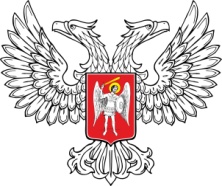 МИНИСТЕРСТВО ТРАНСПОРТА ДОНЕЦКОЙ НАРОДНОЙ РЕСПУБЛИКИУДОСТОВЕРЕНИЕРегистрационный номер __________________УДОСТОВЕРЯЕТ ПРАВО ИСПОЛЬЗОВАНИЯ__________________________________________________________________(наименование предприятия)__________________________________________________________________(юридический адрес предприятия, адрес производства)УСЛОВНОГО НОМЕРА __________ ДЛЯ КЛЕЙМЕНИЯПРОДУКЦИИ ПРИ ВЫПОЛНЕНИИ__________________________________________________________________(наименование работ с указанием наименования продукции)________________________________________________________________________________________________________________________________________________________________________________________________________________________________________________________________________СРОК ДЕЙСТВИЯ УДОСТОВЕРЕНИЯ: _______________________________										(дата)Министр транспорта Донецкой Народной Республики		______________________________(подпись, ФИО)М.П.	_____________Дата